RENCANA PEMBELAJARAN SEMESTER (RPS) PEMBELAJARAN BAURAN (BLENDED LEARNING)MANAJEMEN DAN TEKNOLOGI PAKAN(PTP 1708)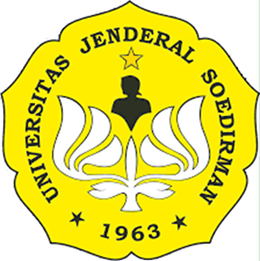 Prof.Dr.Ir. Wardhana Suryapratama, MSProf.Dr.Ir. Caribu Hadi Prayitno, MPDr.Ir. Emmy Susanti, MPDr.Ir. Munasik, MPBAGIAN NUTRISI DAN MAKANAN TERNAKFAKULTAS PETERNAKANUNIVERSITAS JENDERAL SOEDIRMANPURWOKERTO2021PETA KOMPETENSI MATA KULIAHKompetensi AwalCatatan :   Capaian Pembelajaran Lulusan PRODI (CPL-PRODI) adalah kemampuan yang dimiliki oleh setiap lulusan PRODI yang merupakan internalisasi dari sikap, penguasaan pengetahuan dan ketrampilan sesuai dengan jenjang prodinya yang diperoleh melalui proses pembelajaran.CPL yang dibebankan pada mata kuliah adalah beberapa capaian pembelajaran lulusan program studi (CPL-PRODI) yang digunakan untuk pembentukan/pengembangan sebuah mata kuliah yang terdiri dari aspek sikap, ketrampulan umum, ketrampilan khusus dan pengetahuan.CP Mata kuliah (CPMK) adalah kemampuan yang dijabarkan secara spesifik dari CPL yang dibebankan pada mata kuliah, dan bersifat spesifik terhadap bahan kajian atau materi pembelajaran mata kuliah tersebut.Sub-CP Mata kuliah (Sub-CPMK) adalah kemampuan yang dijabarkan secara spesifik dari CPMK yang dapat diukur atau diamati dan merupakan kemampuan akhir yang direncanakan pada tiap tahap pembelajaran, dan bersifat spesifik terhadap materi pembelajaran mata kuliah tersebut.Indikator penilaian kemampuan dalam proses maupun hasil belajar mahasiswa adalah pernyataan spesifik dan terukur yang mengidentifikasi kemampuan atau kinerja hasil belajar mahasiswa yang disertai bukti-bukti.Kriteria Penilaian adalah patokan yang digunakan sebagai ukuran atau tolok ukur ketercapaian pembelajaran dalam penilaian berdasarkan indikator-indikator yang telah ditetapkan. Kreteria penilaian merupakan pedoman bagi penilai agar penilaian konsisten dan tidak bias. Kriteria dapat berupa kuantitatif ataupun kualitatif.Bentuk penilaian: tes dan non-tes.Bentuk pembelajaran: Kuliah, Responsi, Tutorial, Seminar atau yang setara, Praktikum, Praktik Studio, Praktik Bengkel, Praktik Lapangan, Penelitian, Pengabdian Kepada Masyarakat dan/atau bentuk pembelajaran lain yang setara.Metode Pembelajaran: Small Group Discussion, Role-Play & Simulation, Discovery Learning, Self-Directed Learning, Cooperative Learning, Collaborative Learning, Contextual Learning, Project Based Learning, dan metode lainnya yg setara.Materi Pembelajaran adalah rincian atau uraian dari bahan kajian yg dapat disajikan dalam bentuk beberapa pokok dan sub-pokok bahasan.Bobot penilaian adalah prosentasi penilaian terhadap setiap pencapaian sub-CPMK yang besarnya proposional dengan tingkat kesulitan pencapaian sub-CPMK tsb., dan totalnya 100%.TM=Tatap Muka, PT=Penugasan Terstruktur, BM=Belajar MandiriPedoman Penilaian   	:  Studi Kasus (CBL+PjBL)	:  50%			  Tugas Terstruktur/kuis	:  05%			   Praktikum			:  15%			   UTS				:  15%			   UAS				:  15%STANDAR PENILAIAN PEMBELAJARAN : (Standar Mutu Akademik Unsoed, 2018)Dosen harus melaporkan hasil penilaian berupa kualifikasi keberhasilan mahasiswa dalam menempuh suatu mata kuliah yang dinyatakan dalam PENILAIAN ACUAN PATOKAN (PAP), yaitu :Nilai mutu A untuk nilai	:  ≥ 80,00Nilai mutu AB untuk nilai 	: 75,00 – 79,99Nilai mutu B untuk nilai 	: 70,00 – 74,99Nilai mutu BC untuk nilai	: 65,00 – 69,99Nilai mutu C untuk nilai 	: 60,00 – 64,99Nilai mutu CD untuk nilai 	: 56,00 – 59,99Nilai mutu D untuk nilai	: 46,00 – 55,99Nilai mutu E untuk nilai	: < 46LEMBAR KEGIATAN MAHASISWA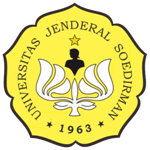 KEMENTERIAN PENDIDIKAN, KEBUDAYAAN, RISET DAN TEKNOLOGIUNIVERSITAS JENDERAL SOEDIRMANFAKULTAS PETERNAKANPROGRAM STUDI S1 PETERNAKANJl.Prof.Dr.H.Bunyamin 993 TELP (0281) 635292  PURWOKERTO-53122website:www.unsoed.ac.idKEMENTERIAN PENDIDIKAN, KEBUDAYAAN, RISET DAN TEKNOLOGIUNIVERSITAS JENDERAL SOEDIRMANFAKULTAS PETERNAKANPROGRAM STUDI S1 PETERNAKANJl.Prof.Dr.H.Bunyamin 993 TELP (0281) 635292  PURWOKERTO-53122website:www.unsoed.ac.idKEMENTERIAN PENDIDIKAN, KEBUDAYAAN, RISET DAN TEKNOLOGIUNIVERSITAS JENDERAL SOEDIRMANFAKULTAS PETERNAKANPROGRAM STUDI S1 PETERNAKANJl.Prof.Dr.H.Bunyamin 993 TELP (0281) 635292  PURWOKERTO-53122website:www.unsoed.ac.idKEMENTERIAN PENDIDIKAN, KEBUDAYAAN, RISET DAN TEKNOLOGIUNIVERSITAS JENDERAL SOEDIRMANFAKULTAS PETERNAKANPROGRAM STUDI S1 PETERNAKANJl.Prof.Dr.H.Bunyamin 993 TELP (0281) 635292  PURWOKERTO-53122website:www.unsoed.ac.idKEMENTERIAN PENDIDIKAN, KEBUDAYAAN, RISET DAN TEKNOLOGIUNIVERSITAS JENDERAL SOEDIRMANFAKULTAS PETERNAKANPROGRAM STUDI S1 PETERNAKANJl.Prof.Dr.H.Bunyamin 993 TELP (0281) 635292  PURWOKERTO-53122website:www.unsoed.ac.idKEMENTERIAN PENDIDIKAN, KEBUDAYAAN, RISET DAN TEKNOLOGIUNIVERSITAS JENDERAL SOEDIRMANFAKULTAS PETERNAKANPROGRAM STUDI S1 PETERNAKANJl.Prof.Dr.H.Bunyamin 993 TELP (0281) 635292  PURWOKERTO-53122website:www.unsoed.ac.idKEMENTERIAN PENDIDIKAN, KEBUDAYAAN, RISET DAN TEKNOLOGIUNIVERSITAS JENDERAL SOEDIRMANFAKULTAS PETERNAKANPROGRAM STUDI S1 PETERNAKANJl.Prof.Dr.H.Bunyamin 993 TELP (0281) 635292  PURWOKERTO-53122website:www.unsoed.ac.idKEMENTERIAN PENDIDIKAN, KEBUDAYAAN, RISET DAN TEKNOLOGIUNIVERSITAS JENDERAL SOEDIRMANFAKULTAS PETERNAKANPROGRAM STUDI S1 PETERNAKANJl.Prof.Dr.H.Bunyamin 993 TELP (0281) 635292  PURWOKERTO-53122website:www.unsoed.ac.idKode DokumenRENCANA PEMBELAJARAN SEMESTERRENCANA PEMBELAJARAN SEMESTERRENCANA PEMBELAJARAN SEMESTERRENCANA PEMBELAJARAN SEMESTERRENCANA PEMBELAJARAN SEMESTERRENCANA PEMBELAJARAN SEMESTERRENCANA PEMBELAJARAN SEMESTERRENCANA PEMBELAJARAN SEMESTERRENCANA PEMBELAJARAN SEMESTERRENCANA PEMBELAJARAN SEMESTERMATA KULIAH (MK)MATA KULIAH (MK)MATA KULIAH (MK)KODERumpun MKRumpun MKBOBOT (sks)BOBOT (sks)SEMESTERTgl PenyusunanManajemen dan Teknologi PakanManajemen dan Teknologi PakanManajemen dan Teknologi PakanPTP 1708Nutrisi dan Makanan TernakNutrisi dan Makanan TernakT=2P=1GASAL20 Oktober 2021OTORISASIOTORISASIOTORISASIPengembang RPSPengembang RPSKoordinator RMKKoordinator RMKKoordinator RMKKetua PRODIKetua PRODIOTORISASIOTORISASIOTORISASIProf.Dr.Ir. Wardhana Suryapratama, MSProf.Dr.Ir. Wardhana Suryapratama, MSDr.Ir. Efka Aris Rimbawanto, MPDr.Ir. Efka Aris Rimbawanto, MPDr.Ir. Efka Aris Rimbawanto, MPImbang Haryoko, SPt., MPImbang Haryoko, SPt., MPCapaian Pembelajaran (CP)CPL-PRODI  yang dibebankan pada MK       CPL-PRODI  yang dibebankan pada MK       CPL-PRODI  yang dibebankan pada MK       CPL-PRODI  yang dibebankan pada MK       Capaian Pembelajaran (CP)CPL1Mahasiswa mampu menunjukkan sikap bertanggungjawab atas pekerjaan di bidang keahliannya secara mandiri.Mahasiswa mampu menunjukkan sikap bertanggungjawab atas pekerjaan di bidang keahliannya secara mandiri.Mahasiswa mampu menunjukkan sikap bertanggungjawab atas pekerjaan di bidang keahliannya secara mandiri.Mahasiswa mampu menunjukkan sikap bertanggungjawab atas pekerjaan di bidang keahliannya secara mandiri.Mahasiswa mampu menunjukkan sikap bertanggungjawab atas pekerjaan di bidang keahliannya secara mandiri.Mahasiswa mampu menunjukkan sikap bertanggungjawab atas pekerjaan di bidang keahliannya secara mandiri.Mahasiswa mampu menunjukkan sikap bertanggungjawab atas pekerjaan di bidang keahliannya secara mandiri.Mahasiswa mampu menunjukkan sikap bertanggungjawab atas pekerjaan di bidang keahliannya secara mandiri.Capaian Pembelajaran (CP)CPL2Mahasiswa mampu menginternalisasi semangat kemandirian, kejuangan, dan kewirausahaan.Mahasiswa mampu menginternalisasi semangat kemandirian, kejuangan, dan kewirausahaan.Mahasiswa mampu menginternalisasi semangat kemandirian, kejuangan, dan kewirausahaan.Mahasiswa mampu menginternalisasi semangat kemandirian, kejuangan, dan kewirausahaan.Mahasiswa mampu menginternalisasi semangat kemandirian, kejuangan, dan kewirausahaan.Mahasiswa mampu menginternalisasi semangat kemandirian, kejuangan, dan kewirausahaan.Mahasiswa mampu menginternalisasi semangat kemandirian, kejuangan, dan kewirausahaan.Mahasiswa mampu menginternalisasi semangat kemandirian, kejuangan, dan kewirausahaan.Capaian Pembelajaran (CP)CPL3Mahasiswa mampu menerapkan ilmu dasar, serta pengetahuan dan teknologi pakan yang berbasis sumberdaya dan kearifan lokalMahasiswa mampu menerapkan ilmu dasar, serta pengetahuan dan teknologi pakan yang berbasis sumberdaya dan kearifan lokalMahasiswa mampu menerapkan ilmu dasar, serta pengetahuan dan teknologi pakan yang berbasis sumberdaya dan kearifan lokalMahasiswa mampu menerapkan ilmu dasar, serta pengetahuan dan teknologi pakan yang berbasis sumberdaya dan kearifan lokalMahasiswa mampu menerapkan ilmu dasar, serta pengetahuan dan teknologi pakan yang berbasis sumberdaya dan kearifan lokalMahasiswa mampu menerapkan ilmu dasar, serta pengetahuan dan teknologi pakan yang berbasis sumberdaya dan kearifan lokalMahasiswa mampu menerapkan ilmu dasar, serta pengetahuan dan teknologi pakan yang berbasis sumberdaya dan kearifan lokalMahasiswa mampu menerapkan ilmu dasar, serta pengetahuan dan teknologi pakan yang berbasis sumberdaya dan kearifan lokalCapaian Pembelajaran (CP)CPL4Mahasiswa mampu merencanakan, menganalisis dan menerapkan manajemen pakan dalam usaha peternakanMahasiswa mampu merencanakan, menganalisis dan menerapkan manajemen pakan dalam usaha peternakanMahasiswa mampu merencanakan, menganalisis dan menerapkan manajemen pakan dalam usaha peternakanMahasiswa mampu merencanakan, menganalisis dan menerapkan manajemen pakan dalam usaha peternakanMahasiswa mampu merencanakan, menganalisis dan menerapkan manajemen pakan dalam usaha peternakanMahasiswa mampu merencanakan, menganalisis dan menerapkan manajemen pakan dalam usaha peternakanMahasiswa mampu merencanakan, menganalisis dan menerapkan manajemen pakan dalam usaha peternakanMahasiswa mampu merencanakan, menganalisis dan menerapkan manajemen pakan dalam usaha peternakanCapaian Pembelajaran (CP)Capaian Pembelajaran Mata Kuliah (CPMK)Capaian Pembelajaran Mata Kuliah (CPMK)Capaian Pembelajaran Mata Kuliah (CPMK)Capaian Pembelajaran Mata Kuliah (CPMK)Capaian Pembelajaran (CP)CPMK1Mahasiswa mampu memahami manajemen pemberian pakan dan air minum di farm Mahasiswa mampu memahami manajemen pemberian pakan dan air minum di farm Mahasiswa mampu memahami manajemen pemberian pakan dan air minum di farm Mahasiswa mampu memahami manajemen pemberian pakan dan air minum di farm Mahasiswa mampu memahami manajemen pemberian pakan dan air minum di farm Mahasiswa mampu memahami manajemen pemberian pakan dan air minum di farm Mahasiswa mampu memahami manajemen pemberian pakan dan air minum di farm Mahasiswa mampu memahami manajemen pemberian pakan dan air minum di farm Capaian Pembelajaran (CP)CPMK2Mahasiswa mampu menganalisis dan merencanakan kebutuhan jumlah pakan dalam suatu farmMahasiswa mampu menganalisis dan merencanakan kebutuhan jumlah pakan dalam suatu farmMahasiswa mampu menganalisis dan merencanakan kebutuhan jumlah pakan dalam suatu farmMahasiswa mampu menganalisis dan merencanakan kebutuhan jumlah pakan dalam suatu farmMahasiswa mampu menganalisis dan merencanakan kebutuhan jumlah pakan dalam suatu farmMahasiswa mampu menganalisis dan merencanakan kebutuhan jumlah pakan dalam suatu farmMahasiswa mampu menganalisis dan merencanakan kebutuhan jumlah pakan dalam suatu farmMahasiswa mampu menganalisis dan merencanakan kebutuhan jumlah pakan dalam suatu farmCapaian Pembelajaran (CP)CPMK3Mahasiswa mampu memahami teknologi pengolahan pakan secara fisik, kimiawi maupun secara biologis Mahasiswa mampu memahami teknologi pengolahan pakan secara fisik, kimiawi maupun secara biologis Mahasiswa mampu memahami teknologi pengolahan pakan secara fisik, kimiawi maupun secara biologis Mahasiswa mampu memahami teknologi pengolahan pakan secara fisik, kimiawi maupun secara biologis Mahasiswa mampu memahami teknologi pengolahan pakan secara fisik, kimiawi maupun secara biologis Mahasiswa mampu memahami teknologi pengolahan pakan secara fisik, kimiawi maupun secara biologis Mahasiswa mampu memahami teknologi pengolahan pakan secara fisik, kimiawi maupun secara biologis Mahasiswa mampu memahami teknologi pengolahan pakan secara fisik, kimiawi maupun secara biologis Capaian Pembelajaran (CP)CPMK4Mahasiswa trampil dalam teknologi pengolahan pakan secara fisik dan kimiawi Mahasiswa trampil dalam teknologi pengolahan pakan secara fisik dan kimiawi Mahasiswa trampil dalam teknologi pengolahan pakan secara fisik dan kimiawi Mahasiswa trampil dalam teknologi pengolahan pakan secara fisik dan kimiawi Mahasiswa trampil dalam teknologi pengolahan pakan secara fisik dan kimiawi Mahasiswa trampil dalam teknologi pengolahan pakan secara fisik dan kimiawi Mahasiswa trampil dalam teknologi pengolahan pakan secara fisik dan kimiawi Mahasiswa trampil dalam teknologi pengolahan pakan secara fisik dan kimiawi Capaian Pembelajaran (CP)Kemampuan akhir tiap tahapan belajar (Sub-CPMK)Kemampuan akhir tiap tahapan belajar (Sub-CPMK)Kemampuan akhir tiap tahapan belajar (Sub-CPMK)Kemampuan akhir tiap tahapan belajar (Sub-CPMK)Capaian Pembelajaran (CP)Sub-CPMK1Mahasiswa menyetujui kontrak pembelajaran, dan memahami deskripsi mata kuliahMahasiswa mampu memahami sejarah industri pakanMahasiswa mampu menjelaskan kembali peranan pakan dalam proses produksi peternakan.Mahasiswa mampu menjelaskan  tujuan, manfaat manajemen pakan dan dasar konsep Teknologi Pakan Mahasiswa menyetujui kontrak pembelajaran, dan memahami deskripsi mata kuliahMahasiswa mampu memahami sejarah industri pakanMahasiswa mampu menjelaskan kembali peranan pakan dalam proses produksi peternakan.Mahasiswa mampu menjelaskan  tujuan, manfaat manajemen pakan dan dasar konsep Teknologi Pakan Mahasiswa menyetujui kontrak pembelajaran, dan memahami deskripsi mata kuliahMahasiswa mampu memahami sejarah industri pakanMahasiswa mampu menjelaskan kembali peranan pakan dalam proses produksi peternakan.Mahasiswa mampu menjelaskan  tujuan, manfaat manajemen pakan dan dasar konsep Teknologi Pakan Mahasiswa menyetujui kontrak pembelajaran, dan memahami deskripsi mata kuliahMahasiswa mampu memahami sejarah industri pakanMahasiswa mampu menjelaskan kembali peranan pakan dalam proses produksi peternakan.Mahasiswa mampu menjelaskan  tujuan, manfaat manajemen pakan dan dasar konsep Teknologi Pakan Mahasiswa menyetujui kontrak pembelajaran, dan memahami deskripsi mata kuliahMahasiswa mampu memahami sejarah industri pakanMahasiswa mampu menjelaskan kembali peranan pakan dalam proses produksi peternakan.Mahasiswa mampu menjelaskan  tujuan, manfaat manajemen pakan dan dasar konsep Teknologi Pakan Mahasiswa menyetujui kontrak pembelajaran, dan memahami deskripsi mata kuliahMahasiswa mampu memahami sejarah industri pakanMahasiswa mampu menjelaskan kembali peranan pakan dalam proses produksi peternakan.Mahasiswa mampu menjelaskan  tujuan, manfaat manajemen pakan dan dasar konsep Teknologi Pakan Mahasiswa menyetujui kontrak pembelajaran, dan memahami deskripsi mata kuliahMahasiswa mampu memahami sejarah industri pakanMahasiswa mampu menjelaskan kembali peranan pakan dalam proses produksi peternakan.Mahasiswa mampu menjelaskan  tujuan, manfaat manajemen pakan dan dasar konsep Teknologi Pakan Mahasiswa menyetujui kontrak pembelajaran, dan memahami deskripsi mata kuliahMahasiswa mampu memahami sejarah industri pakanMahasiswa mampu menjelaskan kembali peranan pakan dalam proses produksi peternakan.Mahasiswa mampu menjelaskan  tujuan, manfaat manajemen pakan dan dasar konsep Teknologi Pakan Capaian Pembelajaran (CP)Sub-CPMK2Mahasiswa mampu menganalisis dan merencanakan kebutuhan pakan  dalam farm unggasMahasiswa mampu  mencampur dan menghitung kebutuhan bahan baku dan alat pencampur pakan (mixer) dalam farmMahasiswa memahami fungsi gudang dan mampu menghitung kebutuhan tempat penyimpanan pakan dalam farm unggas dan farm sapi Mahasiswa trampil mengevaluasi keberhasilan pemberian pakan ternakMahasiswa mampu menentukan pemberian pakan maupun air minum unggas dan sapi Mahasiswa mampu memprediksi dan  mengadministrasikan  kebutuhan pakan dalam usaha peternakanMahasiswa mampu menganalisis dan merencanakan kebutuhan pakan  dalam farm unggasMahasiswa mampu  mencampur dan menghitung kebutuhan bahan baku dan alat pencampur pakan (mixer) dalam farmMahasiswa memahami fungsi gudang dan mampu menghitung kebutuhan tempat penyimpanan pakan dalam farm unggas dan farm sapi Mahasiswa trampil mengevaluasi keberhasilan pemberian pakan ternakMahasiswa mampu menentukan pemberian pakan maupun air minum unggas dan sapi Mahasiswa mampu memprediksi dan  mengadministrasikan  kebutuhan pakan dalam usaha peternakanMahasiswa mampu menganalisis dan merencanakan kebutuhan pakan  dalam farm unggasMahasiswa mampu  mencampur dan menghitung kebutuhan bahan baku dan alat pencampur pakan (mixer) dalam farmMahasiswa memahami fungsi gudang dan mampu menghitung kebutuhan tempat penyimpanan pakan dalam farm unggas dan farm sapi Mahasiswa trampil mengevaluasi keberhasilan pemberian pakan ternakMahasiswa mampu menentukan pemberian pakan maupun air minum unggas dan sapi Mahasiswa mampu memprediksi dan  mengadministrasikan  kebutuhan pakan dalam usaha peternakanMahasiswa mampu menganalisis dan merencanakan kebutuhan pakan  dalam farm unggasMahasiswa mampu  mencampur dan menghitung kebutuhan bahan baku dan alat pencampur pakan (mixer) dalam farmMahasiswa memahami fungsi gudang dan mampu menghitung kebutuhan tempat penyimpanan pakan dalam farm unggas dan farm sapi Mahasiswa trampil mengevaluasi keberhasilan pemberian pakan ternakMahasiswa mampu menentukan pemberian pakan maupun air minum unggas dan sapi Mahasiswa mampu memprediksi dan  mengadministrasikan  kebutuhan pakan dalam usaha peternakanMahasiswa mampu menganalisis dan merencanakan kebutuhan pakan  dalam farm unggasMahasiswa mampu  mencampur dan menghitung kebutuhan bahan baku dan alat pencampur pakan (mixer) dalam farmMahasiswa memahami fungsi gudang dan mampu menghitung kebutuhan tempat penyimpanan pakan dalam farm unggas dan farm sapi Mahasiswa trampil mengevaluasi keberhasilan pemberian pakan ternakMahasiswa mampu menentukan pemberian pakan maupun air minum unggas dan sapi Mahasiswa mampu memprediksi dan  mengadministrasikan  kebutuhan pakan dalam usaha peternakanMahasiswa mampu menganalisis dan merencanakan kebutuhan pakan  dalam farm unggasMahasiswa mampu  mencampur dan menghitung kebutuhan bahan baku dan alat pencampur pakan (mixer) dalam farmMahasiswa memahami fungsi gudang dan mampu menghitung kebutuhan tempat penyimpanan pakan dalam farm unggas dan farm sapi Mahasiswa trampil mengevaluasi keberhasilan pemberian pakan ternakMahasiswa mampu menentukan pemberian pakan maupun air minum unggas dan sapi Mahasiswa mampu memprediksi dan  mengadministrasikan  kebutuhan pakan dalam usaha peternakanMahasiswa mampu menganalisis dan merencanakan kebutuhan pakan  dalam farm unggasMahasiswa mampu  mencampur dan menghitung kebutuhan bahan baku dan alat pencampur pakan (mixer) dalam farmMahasiswa memahami fungsi gudang dan mampu menghitung kebutuhan tempat penyimpanan pakan dalam farm unggas dan farm sapi Mahasiswa trampil mengevaluasi keberhasilan pemberian pakan ternakMahasiswa mampu menentukan pemberian pakan maupun air minum unggas dan sapi Mahasiswa mampu memprediksi dan  mengadministrasikan  kebutuhan pakan dalam usaha peternakanMahasiswa mampu menganalisis dan merencanakan kebutuhan pakan  dalam farm unggasMahasiswa mampu  mencampur dan menghitung kebutuhan bahan baku dan alat pencampur pakan (mixer) dalam farmMahasiswa memahami fungsi gudang dan mampu menghitung kebutuhan tempat penyimpanan pakan dalam farm unggas dan farm sapi Mahasiswa trampil mengevaluasi keberhasilan pemberian pakan ternakMahasiswa mampu menentukan pemberian pakan maupun air minum unggas dan sapi Mahasiswa mampu memprediksi dan  mengadministrasikan  kebutuhan pakan dalam usaha peternakanCapaian Pembelajaran (CP)Sub- CPMK3Mahasiswa mampu memahami teknologi pakan untuk konsentrat dan hijauan secara fisikMahasiswa mampu memahami teknologi prosesing bijian secara fisik/mekanisMahasiswa trampil dalam melakukan teknologi pengolahan pakan secara kimiawi, maupun gabungan fisik-kimiawiMahasiswa mampu memahami teknologi pengolahan pakan secara biologiMahasiswa mampu memahami teknologi pakan untuk konsentrat dan hijauan secara fisikMahasiswa mampu memahami teknologi prosesing bijian secara fisik/mekanisMahasiswa trampil dalam melakukan teknologi pengolahan pakan secara kimiawi, maupun gabungan fisik-kimiawiMahasiswa mampu memahami teknologi pengolahan pakan secara biologiMahasiswa mampu memahami teknologi pakan untuk konsentrat dan hijauan secara fisikMahasiswa mampu memahami teknologi prosesing bijian secara fisik/mekanisMahasiswa trampil dalam melakukan teknologi pengolahan pakan secara kimiawi, maupun gabungan fisik-kimiawiMahasiswa mampu memahami teknologi pengolahan pakan secara biologiMahasiswa mampu memahami teknologi pakan untuk konsentrat dan hijauan secara fisikMahasiswa mampu memahami teknologi prosesing bijian secara fisik/mekanisMahasiswa trampil dalam melakukan teknologi pengolahan pakan secara kimiawi, maupun gabungan fisik-kimiawiMahasiswa mampu memahami teknologi pengolahan pakan secara biologiMahasiswa mampu memahami teknologi pakan untuk konsentrat dan hijauan secara fisikMahasiswa mampu memahami teknologi prosesing bijian secara fisik/mekanisMahasiswa trampil dalam melakukan teknologi pengolahan pakan secara kimiawi, maupun gabungan fisik-kimiawiMahasiswa mampu memahami teknologi pengolahan pakan secara biologiMahasiswa mampu memahami teknologi pakan untuk konsentrat dan hijauan secara fisikMahasiswa mampu memahami teknologi prosesing bijian secara fisik/mekanisMahasiswa trampil dalam melakukan teknologi pengolahan pakan secara kimiawi, maupun gabungan fisik-kimiawiMahasiswa mampu memahami teknologi pengolahan pakan secara biologiMahasiswa mampu memahami teknologi pakan untuk konsentrat dan hijauan secara fisikMahasiswa mampu memahami teknologi prosesing bijian secara fisik/mekanisMahasiswa trampil dalam melakukan teknologi pengolahan pakan secara kimiawi, maupun gabungan fisik-kimiawiMahasiswa mampu memahami teknologi pengolahan pakan secara biologiMahasiswa mampu memahami teknologi pakan untuk konsentrat dan hijauan secara fisikMahasiswa mampu memahami teknologi prosesing bijian secara fisik/mekanisMahasiswa trampil dalam melakukan teknologi pengolahan pakan secara kimiawi, maupun gabungan fisik-kimiawiMahasiswa mampu memahami teknologi pengolahan pakan secara biologiCapaian Pembelajaran (CP)Sub- CPMK4Mahasiswa mampu dan trampil dalam teknologi pengolahan pakan secara silageMahasiswa mampu dan trampil dalam teknologi pengolahan pakan secara amoniasiMahasiswa mampu dalam teknologi pakan pembuatan urea molases blokMahasiswa mampu memahami efek teknologi pakan terhadap kinerja ternakMahasiswa mampu dan trampil dalam teknologi pengolahan pakan secara silageMahasiswa mampu dan trampil dalam teknologi pengolahan pakan secara amoniasiMahasiswa mampu dalam teknologi pakan pembuatan urea molases blokMahasiswa mampu memahami efek teknologi pakan terhadap kinerja ternakMahasiswa mampu dan trampil dalam teknologi pengolahan pakan secara silageMahasiswa mampu dan trampil dalam teknologi pengolahan pakan secara amoniasiMahasiswa mampu dalam teknologi pakan pembuatan urea molases blokMahasiswa mampu memahami efek teknologi pakan terhadap kinerja ternakMahasiswa mampu dan trampil dalam teknologi pengolahan pakan secara silageMahasiswa mampu dan trampil dalam teknologi pengolahan pakan secara amoniasiMahasiswa mampu dalam teknologi pakan pembuatan urea molases blokMahasiswa mampu memahami efek teknologi pakan terhadap kinerja ternakMahasiswa mampu dan trampil dalam teknologi pengolahan pakan secara silageMahasiswa mampu dan trampil dalam teknologi pengolahan pakan secara amoniasiMahasiswa mampu dalam teknologi pakan pembuatan urea molases blokMahasiswa mampu memahami efek teknologi pakan terhadap kinerja ternakMahasiswa mampu dan trampil dalam teknologi pengolahan pakan secara silageMahasiswa mampu dan trampil dalam teknologi pengolahan pakan secara amoniasiMahasiswa mampu dalam teknologi pakan pembuatan urea molases blokMahasiswa mampu memahami efek teknologi pakan terhadap kinerja ternakMahasiswa mampu dan trampil dalam teknologi pengolahan pakan secara silageMahasiswa mampu dan trampil dalam teknologi pengolahan pakan secara amoniasiMahasiswa mampu dalam teknologi pakan pembuatan urea molases blokMahasiswa mampu memahami efek teknologi pakan terhadap kinerja ternakMahasiswa mampu dan trampil dalam teknologi pengolahan pakan secara silageMahasiswa mampu dan trampil dalam teknologi pengolahan pakan secara amoniasiMahasiswa mampu dalam teknologi pakan pembuatan urea molases blokMahasiswa mampu memahami efek teknologi pakan terhadap kinerja ternakDeskripsi Singkat MKMempelajari manajemen pemberian pakan dan air minum, serta mempelajari teknologi pengolahan pakan secara fisik, kimia, biologis dan teknologi pengawetan pakan hijauan.Mempelajari manajemen pemberian pakan dan air minum, serta mempelajari teknologi pengolahan pakan secara fisik, kimia, biologis dan teknologi pengawetan pakan hijauan.Mempelajari manajemen pemberian pakan dan air minum, serta mempelajari teknologi pengolahan pakan secara fisik, kimia, biologis dan teknologi pengawetan pakan hijauan.Mempelajari manajemen pemberian pakan dan air minum, serta mempelajari teknologi pengolahan pakan secara fisik, kimia, biologis dan teknologi pengawetan pakan hijauan.Mempelajari manajemen pemberian pakan dan air minum, serta mempelajari teknologi pengolahan pakan secara fisik, kimia, biologis dan teknologi pengawetan pakan hijauan.Mempelajari manajemen pemberian pakan dan air minum, serta mempelajari teknologi pengolahan pakan secara fisik, kimia, biologis dan teknologi pengawetan pakan hijauan.Mempelajari manajemen pemberian pakan dan air minum, serta mempelajari teknologi pengolahan pakan secara fisik, kimia, biologis dan teknologi pengawetan pakan hijauan.Mempelajari manajemen pemberian pakan dan air minum, serta mempelajari teknologi pengolahan pakan secara fisik, kimia, biologis dan teknologi pengawetan pakan hijauan.Mempelajari manajemen pemberian pakan dan air minum, serta mempelajari teknologi pengolahan pakan secara fisik, kimia, biologis dan teknologi pengawetan pakan hijauan.Bahan Kajian: Materi PembelajaranBahan kajian dalam mata kuliah ini adalah manajemen pemberian pakan, pemberian air minum dan teknologi pengolahan pakan untuk farm unggas maupun farm sapi.Bahan kajian dalam mata kuliah ini adalah manajemen pemberian pakan, pemberian air minum dan teknologi pengolahan pakan untuk farm unggas maupun farm sapi.Bahan kajian dalam mata kuliah ini adalah manajemen pemberian pakan, pemberian air minum dan teknologi pengolahan pakan untuk farm unggas maupun farm sapi.Bahan kajian dalam mata kuliah ini adalah manajemen pemberian pakan, pemberian air minum dan teknologi pengolahan pakan untuk farm unggas maupun farm sapi.Bahan kajian dalam mata kuliah ini adalah manajemen pemberian pakan, pemberian air minum dan teknologi pengolahan pakan untuk farm unggas maupun farm sapi.Bahan kajian dalam mata kuliah ini adalah manajemen pemberian pakan, pemberian air minum dan teknologi pengolahan pakan untuk farm unggas maupun farm sapi.Bahan kajian dalam mata kuliah ini adalah manajemen pemberian pakan, pemberian air minum dan teknologi pengolahan pakan untuk farm unggas maupun farm sapi.Bahan kajian dalam mata kuliah ini adalah manajemen pemberian pakan, pemberian air minum dan teknologi pengolahan pakan untuk farm unggas maupun farm sapi.Bahan kajian dalam mata kuliah ini adalah manajemen pemberian pakan, pemberian air minum dan teknologi pengolahan pakan untuk farm unggas maupun farm sapi.PustakaUtama :Utama :PustakaChurch, D.C. and W.G. Pond, 1982.  Basic Animal Nutrition and Feeding.  John Wiley and Sons. Toronto.Hall, C.W., 1963.  Processing Equipment for Agricultural Products.  Agricultural Consulting Associates, Inc. Michigan.Handbook, 1961.  Feed Production Handbook. Feed Production School. Inc Missaauri. USA.Sundstol, F. And E. Owen (Eds)., 1984.  Straw and Other fibrous by-products as Feed.  Elsevier Science Publishing Company Inc. New York.Church, D.C. and W.G. Pond, 1982.  Basic Animal Nutrition and Feeding.  John Wiley and Sons. Toronto.Hall, C.W., 1963.  Processing Equipment for Agricultural Products.  Agricultural Consulting Associates, Inc. Michigan.Handbook, 1961.  Feed Production Handbook. Feed Production School. Inc Missaauri. USA.Sundstol, F. And E. Owen (Eds)., 1984.  Straw and Other fibrous by-products as Feed.  Elsevier Science Publishing Company Inc. New York.Church, D.C. and W.G. Pond, 1982.  Basic Animal Nutrition and Feeding.  John Wiley and Sons. Toronto.Hall, C.W., 1963.  Processing Equipment for Agricultural Products.  Agricultural Consulting Associates, Inc. Michigan.Handbook, 1961.  Feed Production Handbook. Feed Production School. Inc Missaauri. USA.Sundstol, F. And E. Owen (Eds)., 1984.  Straw and Other fibrous by-products as Feed.  Elsevier Science Publishing Company Inc. New York.Church, D.C. and W.G. Pond, 1982.  Basic Animal Nutrition and Feeding.  John Wiley and Sons. Toronto.Hall, C.W., 1963.  Processing Equipment for Agricultural Products.  Agricultural Consulting Associates, Inc. Michigan.Handbook, 1961.  Feed Production Handbook. Feed Production School. Inc Missaauri. USA.Sundstol, F. And E. Owen (Eds)., 1984.  Straw and Other fibrous by-products as Feed.  Elsevier Science Publishing Company Inc. New York.Church, D.C. and W.G. Pond, 1982.  Basic Animal Nutrition and Feeding.  John Wiley and Sons. Toronto.Hall, C.W., 1963.  Processing Equipment for Agricultural Products.  Agricultural Consulting Associates, Inc. Michigan.Handbook, 1961.  Feed Production Handbook. Feed Production School. Inc Missaauri. USA.Sundstol, F. And E. Owen (Eds)., 1984.  Straw and Other fibrous by-products as Feed.  Elsevier Science Publishing Company Inc. New York.Church, D.C. and W.G. Pond, 1982.  Basic Animal Nutrition and Feeding.  John Wiley and Sons. Toronto.Hall, C.W., 1963.  Processing Equipment for Agricultural Products.  Agricultural Consulting Associates, Inc. Michigan.Handbook, 1961.  Feed Production Handbook. Feed Production School. Inc Missaauri. USA.Sundstol, F. And E. Owen (Eds)., 1984.  Straw and Other fibrous by-products as Feed.  Elsevier Science Publishing Company Inc. New York.Church, D.C. and W.G. Pond, 1982.  Basic Animal Nutrition and Feeding.  John Wiley and Sons. Toronto.Hall, C.W., 1963.  Processing Equipment for Agricultural Products.  Agricultural Consulting Associates, Inc. Michigan.Handbook, 1961.  Feed Production Handbook. Feed Production School. Inc Missaauri. USA.Sundstol, F. And E. Owen (Eds)., 1984.  Straw and Other fibrous by-products as Feed.  Elsevier Science Publishing Company Inc. New York.Church, D.C. and W.G. Pond, 1982.  Basic Animal Nutrition and Feeding.  John Wiley and Sons. Toronto.Hall, C.W., 1963.  Processing Equipment for Agricultural Products.  Agricultural Consulting Associates, Inc. Michigan.Handbook, 1961.  Feed Production Handbook. Feed Production School. Inc Missaauri. USA.Sundstol, F. And E. Owen (Eds)., 1984.  Straw and Other fibrous by-products as Feed.  Elsevier Science Publishing Company Inc. New York.Church, D.C. and W.G. Pond, 1982.  Basic Animal Nutrition and Feeding.  John Wiley and Sons. Toronto.Hall, C.W., 1963.  Processing Equipment for Agricultural Products.  Agricultural Consulting Associates, Inc. Michigan.Handbook, 1961.  Feed Production Handbook. Feed Production School. Inc Missaauri. USA.Sundstol, F. And E. Owen (Eds)., 1984.  Straw and Other fibrous by-products as Feed.  Elsevier Science Publishing Company Inc. New York.PustakaPendukung :Pendukung :PustakaAmrullah, I.K., 2004.  Nutrisi Ayam Broiler.  Lembaga Satu Gunungbudi. Komplek IPB Baranangsiang 3 Block C No.2.  Bogor.Jorgensen, N., 1974.  A 4-H Dairy Science Exercise on Silage.  Dairy Department. Michigan State University. Michigan.Kiflewahid, B., G.R. Potts and R.M. Drysdale (Eds), 1982.  By-Product Utilization for Animal Production.  Proceedings of a workshop on apllied research held in Nairobi, Kenya, 26-30 September 1982. Ottawa.Kunju, P.J.G., 1986.  Urea Molasses Block Lick.  A feed supplement for ruminants. National Dairy Development Board, Kandy, Sri Lanka.McEllhiney, R.R., 1985.  Feed Manufacturing Technology III.  American Feed Industry Association, Inc Arrington, Virginia.Neal, H.D.St.C. and J.H.M. Thornley, 1983.  A model of the anaerobic phase of ensiling.   Grass and Forage Science 38: 121-134.Schiere, J.B. and M.N.M. Ibrahim, 1989.  Feeding of Urea-Ammonia Treated Rice Straw. Pudoc, Center for Agricultural Publishing and Documentation,  Wageningen.Sutardi, T.R., 2016. Manajemen Pakan Unggas.  Buku Ajar.  Program Studi Peternakan, Fakultas Peternakan, Universitas Jenderal Soedirman Purwokerto.Sutardi, T.R., 2001.  Mesin Industri Pakan.  Program Studi Nutrisi dan Makanan Ternak, Fakultas Peternakan, Universitas Jenderal Soedirman, Purwokerto.Amrullah, I.K., 2004.  Nutrisi Ayam Broiler.  Lembaga Satu Gunungbudi. Komplek IPB Baranangsiang 3 Block C No.2.  Bogor.Jorgensen, N., 1974.  A 4-H Dairy Science Exercise on Silage.  Dairy Department. Michigan State University. Michigan.Kiflewahid, B., G.R. Potts and R.M. Drysdale (Eds), 1982.  By-Product Utilization for Animal Production.  Proceedings of a workshop on apllied research held in Nairobi, Kenya, 26-30 September 1982. Ottawa.Kunju, P.J.G., 1986.  Urea Molasses Block Lick.  A feed supplement for ruminants. National Dairy Development Board, Kandy, Sri Lanka.McEllhiney, R.R., 1985.  Feed Manufacturing Technology III.  American Feed Industry Association, Inc Arrington, Virginia.Neal, H.D.St.C. and J.H.M. Thornley, 1983.  A model of the anaerobic phase of ensiling.   Grass and Forage Science 38: 121-134.Schiere, J.B. and M.N.M. Ibrahim, 1989.  Feeding of Urea-Ammonia Treated Rice Straw. Pudoc, Center for Agricultural Publishing and Documentation,  Wageningen.Sutardi, T.R., 2016. Manajemen Pakan Unggas.  Buku Ajar.  Program Studi Peternakan, Fakultas Peternakan, Universitas Jenderal Soedirman Purwokerto.Sutardi, T.R., 2001.  Mesin Industri Pakan.  Program Studi Nutrisi dan Makanan Ternak, Fakultas Peternakan, Universitas Jenderal Soedirman, Purwokerto.Amrullah, I.K., 2004.  Nutrisi Ayam Broiler.  Lembaga Satu Gunungbudi. Komplek IPB Baranangsiang 3 Block C No.2.  Bogor.Jorgensen, N., 1974.  A 4-H Dairy Science Exercise on Silage.  Dairy Department. Michigan State University. Michigan.Kiflewahid, B., G.R. Potts and R.M. Drysdale (Eds), 1982.  By-Product Utilization for Animal Production.  Proceedings of a workshop on apllied research held in Nairobi, Kenya, 26-30 September 1982. Ottawa.Kunju, P.J.G., 1986.  Urea Molasses Block Lick.  A feed supplement for ruminants. National Dairy Development Board, Kandy, Sri Lanka.McEllhiney, R.R., 1985.  Feed Manufacturing Technology III.  American Feed Industry Association, Inc Arrington, Virginia.Neal, H.D.St.C. and J.H.M. Thornley, 1983.  A model of the anaerobic phase of ensiling.   Grass and Forage Science 38: 121-134.Schiere, J.B. and M.N.M. Ibrahim, 1989.  Feeding of Urea-Ammonia Treated Rice Straw. Pudoc, Center for Agricultural Publishing and Documentation,  Wageningen.Sutardi, T.R., 2016. Manajemen Pakan Unggas.  Buku Ajar.  Program Studi Peternakan, Fakultas Peternakan, Universitas Jenderal Soedirman Purwokerto.Sutardi, T.R., 2001.  Mesin Industri Pakan.  Program Studi Nutrisi dan Makanan Ternak, Fakultas Peternakan, Universitas Jenderal Soedirman, Purwokerto.Amrullah, I.K., 2004.  Nutrisi Ayam Broiler.  Lembaga Satu Gunungbudi. Komplek IPB Baranangsiang 3 Block C No.2.  Bogor.Jorgensen, N., 1974.  A 4-H Dairy Science Exercise on Silage.  Dairy Department. Michigan State University. Michigan.Kiflewahid, B., G.R. Potts and R.M. Drysdale (Eds), 1982.  By-Product Utilization for Animal Production.  Proceedings of a workshop on apllied research held in Nairobi, Kenya, 26-30 September 1982. Ottawa.Kunju, P.J.G., 1986.  Urea Molasses Block Lick.  A feed supplement for ruminants. National Dairy Development Board, Kandy, Sri Lanka.McEllhiney, R.R., 1985.  Feed Manufacturing Technology III.  American Feed Industry Association, Inc Arrington, Virginia.Neal, H.D.St.C. and J.H.M. Thornley, 1983.  A model of the anaerobic phase of ensiling.   Grass and Forage Science 38: 121-134.Schiere, J.B. and M.N.M. Ibrahim, 1989.  Feeding of Urea-Ammonia Treated Rice Straw. Pudoc, Center for Agricultural Publishing and Documentation,  Wageningen.Sutardi, T.R., 2016. Manajemen Pakan Unggas.  Buku Ajar.  Program Studi Peternakan, Fakultas Peternakan, Universitas Jenderal Soedirman Purwokerto.Sutardi, T.R., 2001.  Mesin Industri Pakan.  Program Studi Nutrisi dan Makanan Ternak, Fakultas Peternakan, Universitas Jenderal Soedirman, Purwokerto.Amrullah, I.K., 2004.  Nutrisi Ayam Broiler.  Lembaga Satu Gunungbudi. Komplek IPB Baranangsiang 3 Block C No.2.  Bogor.Jorgensen, N., 1974.  A 4-H Dairy Science Exercise on Silage.  Dairy Department. Michigan State University. Michigan.Kiflewahid, B., G.R. Potts and R.M. Drysdale (Eds), 1982.  By-Product Utilization for Animal Production.  Proceedings of a workshop on apllied research held in Nairobi, Kenya, 26-30 September 1982. Ottawa.Kunju, P.J.G., 1986.  Urea Molasses Block Lick.  A feed supplement for ruminants. National Dairy Development Board, Kandy, Sri Lanka.McEllhiney, R.R., 1985.  Feed Manufacturing Technology III.  American Feed Industry Association, Inc Arrington, Virginia.Neal, H.D.St.C. and J.H.M. Thornley, 1983.  A model of the anaerobic phase of ensiling.   Grass and Forage Science 38: 121-134.Schiere, J.B. and M.N.M. Ibrahim, 1989.  Feeding of Urea-Ammonia Treated Rice Straw. Pudoc, Center for Agricultural Publishing and Documentation,  Wageningen.Sutardi, T.R., 2016. Manajemen Pakan Unggas.  Buku Ajar.  Program Studi Peternakan, Fakultas Peternakan, Universitas Jenderal Soedirman Purwokerto.Sutardi, T.R., 2001.  Mesin Industri Pakan.  Program Studi Nutrisi dan Makanan Ternak, Fakultas Peternakan, Universitas Jenderal Soedirman, Purwokerto.Amrullah, I.K., 2004.  Nutrisi Ayam Broiler.  Lembaga Satu Gunungbudi. Komplek IPB Baranangsiang 3 Block C No.2.  Bogor.Jorgensen, N., 1974.  A 4-H Dairy Science Exercise on Silage.  Dairy Department. Michigan State University. Michigan.Kiflewahid, B., G.R. Potts and R.M. Drysdale (Eds), 1982.  By-Product Utilization for Animal Production.  Proceedings of a workshop on apllied research held in Nairobi, Kenya, 26-30 September 1982. Ottawa.Kunju, P.J.G., 1986.  Urea Molasses Block Lick.  A feed supplement for ruminants. National Dairy Development Board, Kandy, Sri Lanka.McEllhiney, R.R., 1985.  Feed Manufacturing Technology III.  American Feed Industry Association, Inc Arrington, Virginia.Neal, H.D.St.C. and J.H.M. Thornley, 1983.  A model of the anaerobic phase of ensiling.   Grass and Forage Science 38: 121-134.Schiere, J.B. and M.N.M. Ibrahim, 1989.  Feeding of Urea-Ammonia Treated Rice Straw. Pudoc, Center for Agricultural Publishing and Documentation,  Wageningen.Sutardi, T.R., 2016. Manajemen Pakan Unggas.  Buku Ajar.  Program Studi Peternakan, Fakultas Peternakan, Universitas Jenderal Soedirman Purwokerto.Sutardi, T.R., 2001.  Mesin Industri Pakan.  Program Studi Nutrisi dan Makanan Ternak, Fakultas Peternakan, Universitas Jenderal Soedirman, Purwokerto.Amrullah, I.K., 2004.  Nutrisi Ayam Broiler.  Lembaga Satu Gunungbudi. Komplek IPB Baranangsiang 3 Block C No.2.  Bogor.Jorgensen, N., 1974.  A 4-H Dairy Science Exercise on Silage.  Dairy Department. Michigan State University. Michigan.Kiflewahid, B., G.R. Potts and R.M. Drysdale (Eds), 1982.  By-Product Utilization for Animal Production.  Proceedings of a workshop on apllied research held in Nairobi, Kenya, 26-30 September 1982. Ottawa.Kunju, P.J.G., 1986.  Urea Molasses Block Lick.  A feed supplement for ruminants. National Dairy Development Board, Kandy, Sri Lanka.McEllhiney, R.R., 1985.  Feed Manufacturing Technology III.  American Feed Industry Association, Inc Arrington, Virginia.Neal, H.D.St.C. and J.H.M. Thornley, 1983.  A model of the anaerobic phase of ensiling.   Grass and Forage Science 38: 121-134.Schiere, J.B. and M.N.M. Ibrahim, 1989.  Feeding of Urea-Ammonia Treated Rice Straw. Pudoc, Center for Agricultural Publishing and Documentation,  Wageningen.Sutardi, T.R., 2016. Manajemen Pakan Unggas.  Buku Ajar.  Program Studi Peternakan, Fakultas Peternakan, Universitas Jenderal Soedirman Purwokerto.Sutardi, T.R., 2001.  Mesin Industri Pakan.  Program Studi Nutrisi dan Makanan Ternak, Fakultas Peternakan, Universitas Jenderal Soedirman, Purwokerto.Amrullah, I.K., 2004.  Nutrisi Ayam Broiler.  Lembaga Satu Gunungbudi. Komplek IPB Baranangsiang 3 Block C No.2.  Bogor.Jorgensen, N., 1974.  A 4-H Dairy Science Exercise on Silage.  Dairy Department. Michigan State University. Michigan.Kiflewahid, B., G.R. Potts and R.M. Drysdale (Eds), 1982.  By-Product Utilization for Animal Production.  Proceedings of a workshop on apllied research held in Nairobi, Kenya, 26-30 September 1982. Ottawa.Kunju, P.J.G., 1986.  Urea Molasses Block Lick.  A feed supplement for ruminants. National Dairy Development Board, Kandy, Sri Lanka.McEllhiney, R.R., 1985.  Feed Manufacturing Technology III.  American Feed Industry Association, Inc Arrington, Virginia.Neal, H.D.St.C. and J.H.M. Thornley, 1983.  A model of the anaerobic phase of ensiling.   Grass and Forage Science 38: 121-134.Schiere, J.B. and M.N.M. Ibrahim, 1989.  Feeding of Urea-Ammonia Treated Rice Straw. Pudoc, Center for Agricultural Publishing and Documentation,  Wageningen.Sutardi, T.R., 2016. Manajemen Pakan Unggas.  Buku Ajar.  Program Studi Peternakan, Fakultas Peternakan, Universitas Jenderal Soedirman Purwokerto.Sutardi, T.R., 2001.  Mesin Industri Pakan.  Program Studi Nutrisi dan Makanan Ternak, Fakultas Peternakan, Universitas Jenderal Soedirman, Purwokerto.Amrullah, I.K., 2004.  Nutrisi Ayam Broiler.  Lembaga Satu Gunungbudi. Komplek IPB Baranangsiang 3 Block C No.2.  Bogor.Jorgensen, N., 1974.  A 4-H Dairy Science Exercise on Silage.  Dairy Department. Michigan State University. Michigan.Kiflewahid, B., G.R. Potts and R.M. Drysdale (Eds), 1982.  By-Product Utilization for Animal Production.  Proceedings of a workshop on apllied research held in Nairobi, Kenya, 26-30 September 1982. Ottawa.Kunju, P.J.G., 1986.  Urea Molasses Block Lick.  A feed supplement for ruminants. National Dairy Development Board, Kandy, Sri Lanka.McEllhiney, R.R., 1985.  Feed Manufacturing Technology III.  American Feed Industry Association, Inc Arrington, Virginia.Neal, H.D.St.C. and J.H.M. Thornley, 1983.  A model of the anaerobic phase of ensiling.   Grass and Forage Science 38: 121-134.Schiere, J.B. and M.N.M. Ibrahim, 1989.  Feeding of Urea-Ammonia Treated Rice Straw. Pudoc, Center for Agricultural Publishing and Documentation,  Wageningen.Sutardi, T.R., 2016. Manajemen Pakan Unggas.  Buku Ajar.  Program Studi Peternakan, Fakultas Peternakan, Universitas Jenderal Soedirman Purwokerto.Sutardi, T.R., 2001.  Mesin Industri Pakan.  Program Studi Nutrisi dan Makanan Ternak, Fakultas Peternakan, Universitas Jenderal Soedirman, Purwokerto.Dosen Pengampu1. Prof.Dr.Ir. Wardhana Suryapratama, MS2. Prof.Dr.Ir. Caribu Hadi Prayitno, MP3. Dr.Ir. Emmy Susanti, MP4. Dr.Ir. Munasik, MP1. Prof.Dr.Ir. Wardhana Suryapratama, MS2. Prof.Dr.Ir. Caribu Hadi Prayitno, MP3. Dr.Ir. Emmy Susanti, MP4. Dr.Ir. Munasik, MP1. Prof.Dr.Ir. Wardhana Suryapratama, MS2. Prof.Dr.Ir. Caribu Hadi Prayitno, MP3. Dr.Ir. Emmy Susanti, MP4. Dr.Ir. Munasik, MP1. Prof.Dr.Ir. Wardhana Suryapratama, MS2. Prof.Dr.Ir. Caribu Hadi Prayitno, MP3. Dr.Ir. Emmy Susanti, MP4. Dr.Ir. Munasik, MP1. Prof.Dr.Ir. Wardhana Suryapratama, MS2. Prof.Dr.Ir. Caribu Hadi Prayitno, MP3. Dr.Ir. Emmy Susanti, MP4. Dr.Ir. Munasik, MP1. Prof.Dr.Ir. Wardhana Suryapratama, MS2. Prof.Dr.Ir. Caribu Hadi Prayitno, MP3. Dr.Ir. Emmy Susanti, MP4. Dr.Ir. Munasik, MP1. Prof.Dr.Ir. Wardhana Suryapratama, MS2. Prof.Dr.Ir. Caribu Hadi Prayitno, MP3. Dr.Ir. Emmy Susanti, MP4. Dr.Ir. Munasik, MP1. Prof.Dr.Ir. Wardhana Suryapratama, MS2. Prof.Dr.Ir. Caribu Hadi Prayitno, MP3. Dr.Ir. Emmy Susanti, MP4. Dr.Ir. Munasik, MP1. Prof.Dr.Ir. Wardhana Suryapratama, MS2. Prof.Dr.Ir. Caribu Hadi Prayitno, MP3. Dr.Ir. Emmy Susanti, MP4. Dr.Ir. Munasik, MPMatakuliah syaratTidak adaTidak adaTidak adaTidak adaTidak adaTidak adaTidak adaTidak adaTidak adaMg Ke-Kemampuan akhir tiap tahapan belajar (Sub-CPMK)PenilaianPenilaianBantuk Pembelajaran,Metode Pembelajaran, Penugasan Mahasiswa, [ Estimasi Waktu]Bantuk Pembelajaran,Metode Pembelajaran, Penugasan Mahasiswa, [ Estimasi Waktu]Materi Pembelajaran[ Pustaka ]Bobot Penilaian (%)Mg Ke-Kemampuan akhir tiap tahapan belajar (Sub-CPMK)IndikatorKriteria & BentukLuring (offline)Daring (online)Materi Pembelajaran[ Pustaka ]Bobot Penilaian (%)(1)(2)(3)(4)(5)(6)(7)(8)11. Menyetujui Kontrak Pembelajaran 2. Menyetujui dan sepakat proporsi penilaian 3. Memahami silabus, deskripsi mata kuliah, ruang lingkup4. Memahami sejarah industri pakan Kehadiran kuliahTanya jawabHasil Belajar MandiriDaftar KehadiranBelajar Mandiri TM = 100 menitBM  = 60 menitCeramah, diskusi, secara Luring dengan LCD, Laptop, Camera, Papan tulis, dan audio:Materi di elDiruhttps://eldiru.unsoed.ac.id/course/TM = 100 menitBM = 60 menitCeramah, diskusi, secara daring dengan link Gmeet : https://meet.google.com/Materi di elDiruhttps://eldiru.unsoed.ac.id/course/PendahuluanSejarah Industri   PakanKontrak Pembelajaran (Pustaka no.3, 13)2Mahasiswa mampu menjelaskan kembali peranan pakan dalam proses produksi peternakan.Mahasiswa mampu menjelaskan  tujuan, manfaat manajemen pakan dan dasar konsep Teknologi PakanKehadiran kuliahTanya jawabHasil Belajar MandiriDaftar KehadiranBelajar Mandiri TM = 100 menitBM  = 60 menitCeramah, diskusi, secara Luring dengan LCD, Laptop, Camera, Papan tulis, dan audio:Materi di elDiruhttps://eldiru.unsoed.ac.id/course/TM = 100 menitBM = 60 menitCeramah, diskusi, secara daring dengan link Gmeet : https://meet.google.com/Materi di elDiruhttps://eldiru.unsoed.ac.id/course/Peranan Pakan Dalam Budidaya Ternak/Farm Ternak(Pustaka no.1, 5, 12)3Mahasiswa mampu  menganalisis dan merencanakan kebutuhan pakan  dalam farm ungagsMahasiswa mampu  mencampur dan menghitung kebutuhan bahan baku dan alat pencampur pakan (mixer) dalam farmKehadiran kuliahTanya jawabHasil Belajar MandiriKehadiran PraktikumDaftar KehadiranBelajar Mandiri Test PraktikumTM = 100 menitBM  = 60 menitPraktikum = 200 menitCeramah, diskusi, secara Luring dengan LCD, Laptop, Camera, Papan tulis, dan audio:Materi di elDiruhttps://eldiru.unsoed.ac.id/course/TM = 100 menitBM = 60 menitPraktikum = 200 menitCeramah, diskusi, secara daring dengan link Gmeet : https://meet.google.com/Materi di elDiruhttps://eldiru.unsoed.ac.id/course/Karakteristik pakan unggas(Pustaka no.5, 12, 13)Nilai Praktikum 2,5%4Mahasiswa mampu  mencampur dan menghitung kebutuhan bahan baku dan alat pencampur pakan (mixer) dalam farmKehadiran kuliahTanya jawabHasil Belajar MandiriKehadiran PraktikumDaftar KehadiranBelajar Mandiri Tugas TerstrukturTest PraktikumTM = 100 menitBM  = 60 menitPraktikum = 200 menitPT = 1,5 jamCeramah, diskusi, secara Luring dengan LCD, Laptop, Camera, Papan tulis, dan audio:Materi di elDiruhttps://eldiru.unsoed.ac.id/course/TM = 100 menitBM = 60 menitPraktikum = 200 menitPT = 1,5 jamCeramah, diskusi, secara daring dengan link Gmeet : https://meet.google.com/Materi di elDiruhttps://eldiru.unsoed.ac.id/course/Perencanaan pakan konsentrat (Pustaka no.2, 5, 12)Nilai Praktikum 2,5%Nilai Tugas0,25%5Mahasiswa mema-hami fungsi gudang dan mampu menghitung kebutuhan tempat penyimpanan pakan dalam farm unggas dan farm sapi potongKehadiran kuliahTanya jawabHasil Belajar MandiriDaftar KehadiranBelajar Mandiri TM = 100 menitBM  = 60 menitCeramah, diskusi, secara Luring dengan LCD, Laptop, Camera, Papan tulis, dan audio:Materi di elDiruhttps://eldiru.unsoed.ac.id/course/TM = 100 menitBM = 60 menitCeramah, diskusi, secara daring dengan link Gmeet : https://meet.google.com/Materi di elDiruhttps://eldiru.unsoed.ac.id/course/Pergudangan dalam farm unggas dan farm sapi (Pustaka no. 1, 5, 12)6Mahasiswa mampu mengevaluasi keberhasilan pemberian pakan ternakMahasiswa mampu menentukan pemberian pakan maupun air minum unggas dan sapi potong.Kehadiran kuliahTanya jawabHasil Belajar MandiriKehadiran PraktikumDaftar KehadiranBelajar MandiriKehadiran PraktikumPengumpulan artikel TM = 100 menitBM  = 60 menitPraktikum = 200 menitPjBL = 7x24 jamCeramah, diskusi, secara Luring dengan LCD, Laptop, Camera, Papan tulis, dan audio:Materi di elDiruhttps://eldiru.unsoed.ac.id/course/TM = 100 menitBM = 60 menitPraktikum = 200 menitPjBL = 7x24 jamCeramah, diskusi, secara daring dengan link Gmeet : https://meet.google.com/Materi di elDiruhttps://eldiru.unsoed.ac.id/course/Perencanaan tempat pakan dan air minum dalam farm (Pustaka no.5, 12, 13)Nilai Praktikum 2,5%Nilai PjBL15%7Mahasiswa mampu memprediksi dan  mengadministrasikan  kebutuhan pakan dalam usaha peternakanKehadiran kuliahTanya jawabHasil Belajar MandiriKehadiran presentasi artikelDaftar KehadiranBelajar Mandiri Daftar presentasi artikelTM = 100 menitBM  = 60 menitPresentasi PjBL = 100 menitCeramah, diskusi, secara Luring dengan LCD, Laptop, Camera, Papan tulis, dan audio:Materi di elDiruhttps://eldiru.unsoed.ac.id/course/TM = 100 menitBM = 60 menitPresentasi PjBL = 100 menitCeramah, diskusi, secara daring dengan link Gmeet : https://meet.google.com/Materi di elDiruhttps://eldiru.unsoed.ac.id/course/Metode penyajian pakanSistem administrasi pakan dalam farm (Pustaka no. 1, 5, 12, 13)Nilai PjBL10%8Evaluasi Tengah Semester / Ujian Tengan Semester  (Bobot Nilai 15%)Evaluasi Tengah Semester / Ujian Tengan Semester  (Bobot Nilai 15%)Evaluasi Tengah Semester / Ujian Tengan Semester  (Bobot Nilai 15%)Evaluasi Tengah Semester / Ujian Tengan Semester  (Bobot Nilai 15%)Evaluasi Tengah Semester / Ujian Tengan Semester  (Bobot Nilai 15%)Evaluasi Tengah Semester / Ujian Tengan Semester  (Bobot Nilai 15%)9Mahasiswa mampu memahami teknologi pakan untuk konsentrat dan hijauan secara fisikMahasiswa mampu memahami teknologi prosesing bijian secara mekanisKehadiran kuliahTanya jawabHasil Belajar MandirDaftar KehadiranBelajar Mandiri TM = 100 menitBM  = 60 menitCeramah, diskusi, secara Luring dengan LCD, Laptop, Camera, Papan tulis, dan audio:Materi di elDiruhttps://eldiru.unsoed.ac.id/course/TM = 100 menitBM = 60 meniCeramah, diskusi, secara daring dengan link Gmeet : https://meet.google.com/Materi di elDiruhttps://eldiru.unsoed.ac.id/course/Teknologi Pakan Secara Fisik(Pustaka no. 3, 9)10Mahasiswa mampu memahami teknologi pakan untuk konsentrat dan hijauan secara kimiawi, maupun gabungan fisik-kimiawiKehadiran kuliahTanya jawabHasil Belajar MandirKehadiran PraktikumDaftar KehadiranBelajar Mandiri Daftar kehadiran PraktikumTM = 100 menitBM  = 60 menitPraktikum = 200 menitKuis/tugas = 10 menitCeramah, diskusi, secara Luring dengan LCD, Laptop, Camera, Papan tulis, dan audio:Materi di elDiruhttps://eldiru.unsoed.ac.id/course/TM = 100 menitBM = 60 menitPraktikum = 200 menitKuis/tugas = 10 menitCeramah, diskusi, secara daring dengan link Gmeet : https://meet.google.com/Materi di elDiruhttps://eldiru.unsoed.ac.id/course/Teknologi Pakan Secara Kimiawi (Pustaka no. 4, 7, 9, 11)Nilai Praktikum 2,5%Nilai Kuis/Tugas0,25%11Mahasiswa mampu memahami teknologi pakan untuk hijauan secara biologiKehadiran kuliahTanya jawabHasil Belajar MandirDaftar KehadiranBelajar Mandiri TM = 100 menitBM  = 60 menitCeramah, diskusi, secara Luring dengan LCD, Laptop, Camera, Papan tulis, dan audio:Materi di elDiruhttps://eldiru.unsoed.ac.id/course/TM = 100 menitBM = 60 meniCeramah, diskusi, secara daring dengan link Gmeet : https://meet.google.com/Materi di elDiruhttps://eldiru.unsoed.ac.id/course/Teknologi Pakan Secara Biologi(Pustaka no. 3, 9)12Mahasiswa mampu memahami proses pengawetan rumput segar secara ensilageKehadiran kuliahTanya jawabHasil Belajar MandirKehadiran PraktikumDaftar KehadiranBelajar Mandiri Daftar Kehadiran PraktikumPengumpulan tugas CBLTM = 100 menitBM  = 60 menitPraktikum = 200 menitCBL = 7x24 jamCeramah, diskusi, secara Luring dengan LCD, Laptop, Camera, Papan tulis, dan audio:Materi di elDiruhttps://eldiru.unsoed.ac.id/course/TM = 100 menitBM = 60 menitPraktikum = 200 menitCBL = 7x24 jamCeramah, diskusi, secara daring dengan link Gmeet : https://meet.google.com/Materi di elDiruhttps://eldiru.unsoed.ac.id/course/Teknologi pembuatan Silase (Pustaka no. 6, 10)Nilai Praktikum 2,5%Nilai CBL 25%13Mahasiswa mampu memahami efek teknologi pakan terhadap kinerja ternakKehadiran kuliahTanya jawabHasil Belajar MandirDaftar KehadiranBelajar Mandiri TM = 100 menitBM  = 60 menitCeramah, diskusi, secara Luring dengan LCD, Laptop, Camera, Papan tulis, dan audio:Materi di elDiruhttps://eldiru.unsoed.ac.id/course/TM = 100 menitBM = 60 meniCeramah, diskusi, secara daring dengan link Gmeet : https://meet.google.com/Materi di elDiruhttps://eldiru.unsoed.ac.id/course/Pengaruh prosesing pakan terhadap kinerja ternak (Pustaka no. 9, 13)14Mahasiswa mampu menjelaskan kembali teknologi prosesing kulit buah kakao Kehadiran kuliahTanya jawabHasil Belajar MandirDaftar KehadiranBelajar Mandiri Daftar Kehadiran PraktikumTM = 100 menitBM  = 60 menitResponsi praktikumCeramah, diskusi, secara Luring dengan LCD, Laptop, Camera, Papan tulis, dan audio:Materi di elDiruhttps://eldiru.unsoed.ac.id/course/TM = 100 menitBM = 60 meniResponsi praktikumCeramah, diskusi, secara daring dengan link Gmeet : https://meet.google.com/Materi di elDiruhttps://eldiru.unsoed.ac.id/course/Teknologi prosesing kulit buah kakao (Pustaka no. 3, 9)Nilai Praktikum2,5%15Mahasiswa mampu menjelaskan kembali teknologi pembuatan urea molases blok  Kehadiran kuliahTanya jawabHasil Belajar MandirDaftar KehadiranBelajar Mandiri TM = 100 menitBM  = 60 menitCeramah, diskusi, secara Luring dengan LCD, Laptop, Camera, Papan tulis, dan audio:Materi di elDiruhttps://eldiru.unsoed.ac.id/course/TM = 100 menitBM = 60 meniCeramah, diskusi, secara daring dengan link Gmeet : https://meet.google.com/Materi di elDiruhttps://eldiru.unsoed.ac.id/course/Teknologi pembuatan Urea Molases Blok (Pustaka no. 7, 8)16Evaluasi Akhir Semester / Ujian Akhir Semester (Bobot Nilai 15%)Evaluasi Akhir Semester / Ujian Akhir Semester (Bobot Nilai 15%)Evaluasi Akhir Semester / Ujian Akhir Semester (Bobot Nilai 15%)Evaluasi Akhir Semester / Ujian Akhir Semester (Bobot Nilai 15%)Evaluasi Akhir Semester / Ujian Akhir Semester (Bobot Nilai 15%)Evaluasi Akhir Semester / Ujian Akhir Semester (Bobot Nilai 15%)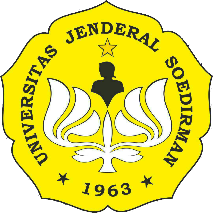 KEMENTERIAN PENDIDIKAN, KEBUDAYAAN, RISET DAN TEKNOLOGIUNIVERSITAS JENDERAL SOEDIRMANFAKULTAS PETERNAKANPROGRAM STUDI S1 PETERNAKANBAGIAN NUTRISI DAN MAKANAN TERNAKAlamat : Jl. dr. Soeparno No.60, Purwokerto 53123Telepon (0281) 638792 Faks. (0281) 638792Email : fapet@unsoed.ac.id  Website : http://fapet.unsoed.ac.id Mata KuliahManajemen dan Teknologi PakanManajemen dan Teknologi PakanManajemen dan Teknologi PakanKodePTP 1708SKS 3 (2.1)Semester GasalTim Dosen Pengampu1. Prof.Dr.Ir. Wardhana Suryapratama, MS2. Prof.Dr.Ir. Caribu Hadi Prayitno, MP3. Dr.Ir. Emmy Susanti, MP4. Dr.Ir. Munasik, MP1. Prof.Dr.Ir. Wardhana Suryapratama, MS2. Prof.Dr.Ir. Caribu Hadi Prayitno, MP3. Dr.Ir. Emmy Susanti, MP4. Dr.Ir. Munasik, MP1. Prof.Dr.Ir. Wardhana Suryapratama, MS2. Prof.Dr.Ir. Caribu Hadi Prayitno, MP3. Dr.Ir. Emmy Susanti, MP4. Dr.Ir. Munasik, MPBentuk Tugas 1Studi Kasus (PjBL) Studi Kasus (PjBL) Waktu Kegiatan : Minggu ke 4-6  Pokok Bahasan yang harus dipelajari1.  Perencanaan Pakan Konsentrat2.  Pergudangan Dalam Farm Unggas dan Farm Sapi3.  Perencanaan Tempat Pakan dan Air Minum dalam Farm1.  Perencanaan Pakan Konsentrat2.  Pergudangan Dalam Farm Unggas dan Farm Sapi3.  Perencanaan Tempat Pakan dan Air Minum dalam FarmCapaian Pembelajaran Mata Kuliah1.  Mahasiswa mampu  mencampur dan menghitung kebutuhan bahan baku dan alat pencampur pakan (mixer) dalam farm2.  Mahasiswa memahami fungsi gudang dan mampu menghitung kebutuhan tempat penyimpanan pakan dalam farm unggas dan farm sapi potong3.  Mahasiswa mampu mengevaluasi dan menentukan pemberian pakan maupun air minum unggas dan sapi potong1.  Mahasiswa mampu  mencampur dan menghitung kebutuhan bahan baku dan alat pencampur pakan (mixer) dalam farm2.  Mahasiswa memahami fungsi gudang dan mampu menghitung kebutuhan tempat penyimpanan pakan dalam farm unggas dan farm sapi potong3.  Mahasiswa mampu mengevaluasi dan menentukan pemberian pakan maupun air minum unggas dan sapi potong1.  Mahasiswa mampu  mencampur dan menghitung kebutuhan bahan baku dan alat pencampur pakan (mixer) dalam farm2.  Mahasiswa memahami fungsi gudang dan mampu menghitung kebutuhan tempat penyimpanan pakan dalam farm unggas dan farm sapi potong3.  Mahasiswa mampu mengevaluasi dan menentukan pemberian pakan maupun air minum unggas dan sapi potongDeskripsi KerjaKasus :Ada dua farm, Farm Peternak A dan Farm Peternak B yang bermasalah yaitu farm ayam petelur (A) dan farm sapi potong (B). Ayam petelur sebanyak 350.000 ekor periode layer.  Sapi potong sebanyak 1000 ekor pejantan periode penggemukan. Masalahnya butuh berapa mixer untuk menyuplai pakan ke dua farm tersebut.  Berapa kebutuhan tempat pakan dan tempat air minum dalam kedua farm tersebut. Masalah berikutnya muncul ketidak homogen campuran pakan dan jika produksi per karung 50 kg berapa kebutuhan gudang untuk menyimpan konsentrat untuk waktu 3 hari. Susunan bahan pakan ikuti dari pedoman SNI untuk unggas periode layer dan SNI untuk penggemukan sapi.Kasus :Ada dua farm, Farm Peternak A dan Farm Peternak B yang bermasalah yaitu farm ayam petelur (A) dan farm sapi potong (B). Ayam petelur sebanyak 350.000 ekor periode layer.  Sapi potong sebanyak 1000 ekor pejantan periode penggemukan. Masalahnya butuh berapa mixer untuk menyuplai pakan ke dua farm tersebut.  Berapa kebutuhan tempat pakan dan tempat air minum dalam kedua farm tersebut. Masalah berikutnya muncul ketidak homogen campuran pakan dan jika produksi per karung 50 kg berapa kebutuhan gudang untuk menyimpan konsentrat untuk waktu 3 hari. Susunan bahan pakan ikuti dari pedoman SNI untuk unggas periode layer dan SNI untuk penggemukan sapi.Kasus :Ada dua farm, Farm Peternak A dan Farm Peternak B yang bermasalah yaitu farm ayam petelur (A) dan farm sapi potong (B). Ayam petelur sebanyak 350.000 ekor periode layer.  Sapi potong sebanyak 1000 ekor pejantan periode penggemukan. Masalahnya butuh berapa mixer untuk menyuplai pakan ke dua farm tersebut.  Berapa kebutuhan tempat pakan dan tempat air minum dalam kedua farm tersebut. Masalah berikutnya muncul ketidak homogen campuran pakan dan jika produksi per karung 50 kg berapa kebutuhan gudang untuk menyimpan konsentrat untuk waktu 3 hari. Susunan bahan pakan ikuti dari pedoman SNI untuk unggas periode layer dan SNI untuk penggemukan sapi.TugasKelompok.  Tiap kelompok terdiri dari 4-5 mahasiswaKelompok.  Tiap kelompok terdiri dari 4-5 mahasiswaTujuan PenugasanPenugasan SumatifPenugasan SumatifDeskripsi Luaran TugasTugas diketik dalam kertas A4 1,5 spasi dan disimpan dalam format doc atau docx.Tugas memuat Judul, Nama, NIM, Kelompok, Isi terdiri analisis farm unggas dan farm sapi potong, Buku BacaanTugas dikumpulkan secara online lewat elDiru paling lambat minggu ke 7Tugas diketik dalam kertas A4 1,5 spasi dan disimpan dalam format doc atau docx.Tugas memuat Judul, Nama, NIM, Kelompok, Isi terdiri analisis farm unggas dan farm sapi potong, Buku BacaanTugas dikumpulkan secara online lewat elDiru paling lambat minggu ke 7Tugas diketik dalam kertas A4 1,5 spasi dan disimpan dalam format doc atau docx.Tugas memuat Judul, Nama, NIM, Kelompok, Isi terdiri analisis farm unggas dan farm sapi potong, Buku BacaanTugas dikumpulkan secara online lewat elDiru paling lambat minggu ke 7Bentuk Tugas 2Studi CBL (Cased Based Learning)Studi CBL (Cased Based Learning)Waktu Kegiatan :  Minggu 10-12 Pokok Bahasan yang harus dipelajari1. Teknologi Pakan Secara Fisik2. Teknologi Pakan Secara Kimiawi3. Teknologi Pakan Secara Biologi1. Teknologi Pakan Secara Fisik2. Teknologi Pakan Secara Kimiawi3. Teknologi Pakan Secara BiologiCapaian Pembelajaran Mata Kuliah1. Mahasiswa mampu memahami teknologi pakan untuk konsentrat dan hijauan secara fisik, kimiawi, maupun gabungan fisik-kimiawi2. Mahasiswa mampu memahami teknologi pakan untuk hijauan secara biologi3. Mahasiswa mampu memahami proses pengawetan rumput segar secara ensilage1. Mahasiswa mampu memahami teknologi pakan untuk konsentrat dan hijauan secara fisik, kimiawi, maupun gabungan fisik-kimiawi2. Mahasiswa mampu memahami teknologi pakan untuk hijauan secara biologi3. Mahasiswa mampu memahami proses pengawetan rumput segar secara ensilage1. Mahasiswa mampu memahami teknologi pakan untuk konsentrat dan hijauan secara fisik, kimiawi, maupun gabungan fisik-kimiawi2. Mahasiswa mampu memahami teknologi pakan untuk hijauan secara biologi3. Mahasiswa mampu memahami proses pengawetan rumput segar secara ensilageDeskripsi KerjaArtikel :Buatlah artikel ilmiah berdasarkan minimal 3 hasil penelitian tentang Teknologi Pakan secara fisik, kimiawi, fisik-kimia dan biologi.  Carilah hasil2 penelitian yang berkaitan dengan topik anda pada jurnal2 yang ada.  Permasalahan pada proses ensilase rumput sering terjadi kegagalan, apa penyebabnya dan apa indikatornya.Artikel :Buatlah artikel ilmiah berdasarkan minimal 3 hasil penelitian tentang Teknologi Pakan secara fisik, kimiawi, fisik-kimia dan biologi.  Carilah hasil2 penelitian yang berkaitan dengan topik anda pada jurnal2 yang ada.  Permasalahan pada proses ensilase rumput sering terjadi kegagalan, apa penyebabnya dan apa indikatornya.Artikel :Buatlah artikel ilmiah berdasarkan minimal 3 hasil penelitian tentang Teknologi Pakan secara fisik, kimiawi, fisik-kimia dan biologi.  Carilah hasil2 penelitian yang berkaitan dengan topik anda pada jurnal2 yang ada.  Permasalahan pada proses ensilase rumput sering terjadi kegagalan, apa penyebabnya dan apa indikatornya.TugasIndividuIndividuTujuan PenugasanPenugasan SumatifPenugasan SumatifDeskripsi Luaran TugasTugas diketik dalam kertas A4 1,5 spasi dan disimpan dalam format pdf.Tugas memuat Judul, Nama, NIM, Isi, Kesimpulan, ReferensiTugas dikumpulkan secara online lewat elDiru paling lambat pada minggu ke 14Tugas diketik dalam kertas A4 1,5 spasi dan disimpan dalam format pdf.Tugas memuat Judul, Nama, NIM, Isi, Kesimpulan, ReferensiTugas dikumpulkan secara online lewat elDiru paling lambat pada minggu ke 14Tugas diketik dalam kertas A4 1,5 spasi dan disimpan dalam format pdf.Tugas memuat Judul, Nama, NIM, Isi, Kesimpulan, ReferensiTugas dikumpulkan secara online lewat elDiru paling lambat pada minggu ke 14Disetujui,                                     Tgl : 09 September 2021Ketua Bagian Nutrisi dan Makanan TernakDibuat,                                                  Tgl :  06 September 2021Penanggung Jawab Mata Kuliah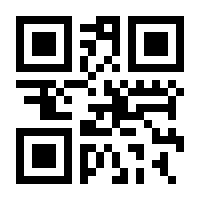 Dr.Ir. Efka Aris Rimbawanto, MPNIP. 196110071988031001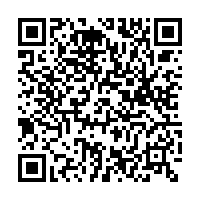 Prof.Dr.Ir. Wardhana Suryapratama, MSNIP. 195406211982111001